                                                                                                                Утверждаю: « 26» декабря 2020 гДиректор ГОБУК МОДЮБ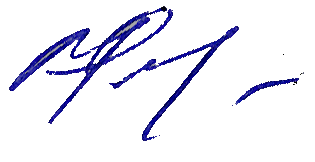 ____________ Н.В.ФеклистоваПОЛОЖЕНИЕ О ПРОВЕДЕНИИ ОНЛАЙН-ИГРЫ-КВЕСТА Детективное расследование в «Сказке»Общие положения.Онлайн-игра-квест (в дальнейшем Квест) организуется ГОБУК Мурманской областной детско-юношеской библиотекой имени В.П. Махаевой. Путешествие проводится для детей от 6 до 12 лет и их родителей.Для участия в Квесте необходимо прислать ключевое слово – «сказка», фамилию, имя, школу и класс участника (в электронном виде). Цель Квеста: формирование у детей любознательности и внимательности;           создание приподнятой эмоциональной атмосферы в Новогодние каникулы        приобщение детей к чтению       приобретение навыка работы с текстом.1.2  Задачи Квеста:Пропаганда чтения среди детей.Расширение читательского кругозораВозрождение традиций семейного отдыха.Повышение общественного интереса к библиотекам.Участники Квеста.В онлайн-игре могут принять участие дети в возрасте от 6 до 12 лет (участие родителей приветствуется)Содержание игры.2.1. Участники Квеста отправившие ключевое слово и подавшие заявку, после старта игры получают бланк с заданиями. 2.2. Во время выполнения заданий приветствуется помощь родителей (куратора). В бланк с вопросами впечатываются ответы и высылаются обратным письмом, в электронном виде (в формате документа «word»).Участники онлайн - Квеста отправляются в городок «Сказка» по адресу Г. Мурманск, проспект Героев- Североморцев 9а и выполняют задание. Внимательно прочитать предложенные книги. Заполняют бланк с ответами в электронном виде, обязательно, указав порядковый номер вопроса. Условия и порядок проведения Квеста.Онлайн квест проводится с 28 декабря 2020 по 17 января 2021 года.Для участия в расследовании допускаются несколько детей из одной семьи, но анкета участника заполняется на каждого ребёнка индивидуально.  Один родитель (куратор) может подготовить одного и более участников.Работы, поступившие после окончания онлайн - Квеста не принимаются.3.1. Работы, отправленные на проверку, не возвращаются. 3.2. Организаторы оставляют за собой право использовать работы участников в рекламных целях ГОБУК МОДЮБ.3.3.Участие в Квесте бесплатное,  документ подтверждающий участие (диплом, грамота), платный. Стоимость 150 рублей за электронный вариант документа (диплом, грамота) участника или куратора и 200 рублей за бумажный.3.4.  Способы оплаты.Организационный взнос может быть оплачен:Безналичный способ оплаты: перевод через банки.Оплата должна быть произведена одним платежом за участие одной работы (например, оплачиваете 1 документ участнику и 1 документ куратору) или за всех участников и кураторов от образовательного учреждения.  После оплаты, необходимо, обязательно, прислать копию чека.Чек высылается на электронную почту ВМЕСТЕ с электронным бланком ответов любого из этапов или после окончания онлайн игры-Квеста.Фото чека должно быть подписано фамилией и именем участника онлайн квеста, а также сопровождаться пояснением – за кого была произведена оплата (один или несколько участников, и/или куратор(ы).Реквизиты для оплаты в банке.Государственное областное бюджетное учреждение культуры «Мурманская областная детско – юношеская библиотека имени В.П. Махаевой» (ГОБУК МОДЮБ)183025, г. Мурманск, ул. Буркова, д.30.ИНН 5190103530  /   КПП 519001001ОКТМО 47701000УФК по Мурманской области (ГОБУК МОДЮБ, л/с 20496Ц03640)р/сч 40601810500001000001 БИК 044705001  КБК 00000000000000000130Отделение Мурманск г. МурманскНазначение платежа: 00000000000000000130 за документ участника!!!2.Наличный способ оплаты: через кассу на первом этаже в здании библиотеки.3.5. Отправив ключевое слово, заявку участника, вы принимаете все правила, указанные в положении, а также родитель или законный представитель несовершеннолетнего участника дает согласие организатору Квеста на обработку персональных данных.Требования к оформлению.4.1.  Принимаются работы только в электронном виде.  Набранные в текстовом документе («word»). Как правильно подать заявку.  В письме отправить – ключевое слово «Сказка» и заявку участника и дождаться ответа от организаторов с дальнейшими инструкциями онлайн игры-Квеста. Старт и рассылка заданий будет осуществляться с 28 декабря!Внимание!!! Электронный адрес пишите, пожалуйста, правильно -  bibliomalishi@yandex.ruКлючевое слово также можно прислать ТОЛЬКО В ЛИЧНОМ СООБЩЕНИИ Библиомалышу Мурманскому в социальной сети в  вконтакте (https://vk.com/bibliomalishi)Обращаем Ваше внимание, если ключевое слово было отправлено Вами на электронный адрес, то и все этапы игры вы проходите далее, используя только тот электронный адрес, с которого был зарегистрирован участник!!!
Если ключевое слово – было отправлено для регистрации в игре, в социальной сети в вконтакте – то все последующие инструкции и этапы игры вы проходите на этой платформе, от имени страницы пользователя, осуществившего регистрацию.В противном случае – работы проверяться организаторами игры не будут!!! Порядок подведения итогов Квеста и награждение.Победители награждаются дипломами, участники – грамотами или сертификатами в соответствии с пунктом 4.5 настоящего положения.Публикация общих итогов Квеста  25 января 2021 года в группе ВК (https://vk.com/clubbibliomalishi) и на официальном сайте ГОБУК МОДЮБ. Рассылка оплаченных электронных документов будет осуществлена с 26 января на почтовый ящик указанный в заявке или в социальной сети во вконтакте, в личном сообщении участнику (куратору), в течении 30 рабочих дней.Координаторы Квеста.Подготовку и проведение онлайн-игры - квеста осуществляет отдел детского чтения ГОБУК МОДЮБ г. Мурманска,контактный телефон – 8(8152)44-34-33Для проведения квеста формируется жюри. 7.1. Состав жюри:председатель жюри: Баданина Татьяна Николаевна, зам.директора ГОБУК МОДЮБзаместитель председателя жюри: Загреба Галина Фёдоровна, зав. отделом детского чтения члены жюри:Невзорова Галина Александровна, главный библиотекарь, отдела детского чтения Сохань Ольга Викторовна, ведущий библиотекарь, отдела детского чтенияКулагина Марина Александровна, ведущий библиотекарь, отдела детского чтенияГелевей Наталья Эдуардовна, ведущий библиотекарь, отдела детского чтения Гельфанд Вера Николаевна, зав.отделом библиотечных фондов и каталоговФандюхина Александра Львовна, педагог - психолог 7.2. Критерии оценки работ:точность и полнота ответов;эстетическое содержание оформления работы; соответствие возрастным возможностям участника; 7.3 Жюри не предоставляет письменные или устные объяснения своего решения авторам работ, заявленных на конкурс. 
